附件1党支部工作“立项活动” 优秀成果（展示范例）(项目名称)---**党总支**党支部工作“立项活动”总结报告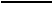 一、项目简介(含批准项目立项的党组织名称、项目起止时间、支部党员数和参与活动的党员数，支部所在单位中心工作等)·二、“立项活动”背景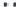 三、“立项活动”做法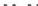 四、“立项活动”成效五、佐证材料( 若没有可不附)(总字数控制在3000字左右)“党员好故事”展示范例(故事题目)一、党员基本情况(含姓名、所在支部、性别、出生年月、入党时间、职务/职称、个人简历和所获主要荣誉等)….二、故事内容三 、佐证材料 (若没有可不附)(总字数控制在2500字以内)“书记好党课”展示范例(党课题目)一、主讲人简介(含出生年月、入党时间、职称职务、所在支部、担任支部书记时间（或被评为某级优秀党员或先进个人时间）、所获主要荣誉，简要事迹等)二、文本讲稿三、PPT 课件“支部好案例”展示范例( 案 例 题目 )一、党支部基本情况(含支部成立时间、成员情况、负责人、承担工作、所获主要荣誉等)■ · ·         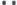 二、案例内容三、佐证材料 (若没有可不附)(总字数控制在2500字以内）(视频)